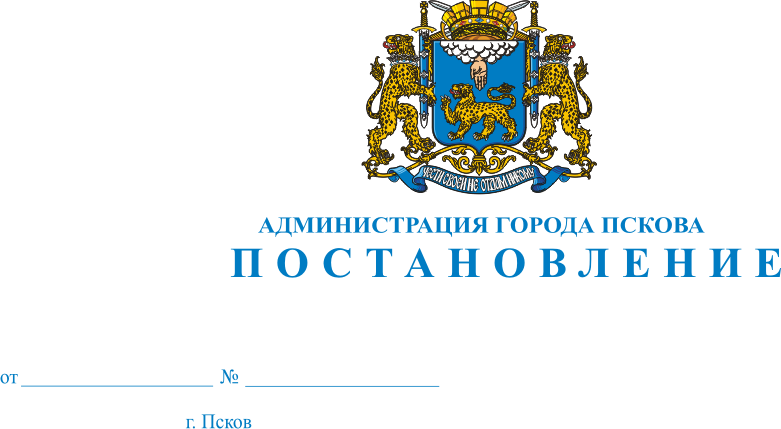 О внесении изменений в Постановление Администрации города Пскова от 20.10.2011 № 2482 «Об утверждении Административного регламента  предоставления муниципальной услуги «Оформление разрешения на вселение, временную регистрацию членов семьи нанимателя и иных граждан в муниципальные жилые помещения» 	В целях приведения Административного регламента в соответствие с нормами Федерального закона от 27.07.2010 № 210-ФЗ «Об организации предоставления государственных и муниципальных услуг», руководствуясь  статьями 32 и 34 Устава муниципального образования «Город Псков», Администрация города ПсковаПОСТАНОВЛЯЕТ:1. Внести в Приложение «Административный регламент предоставления муниципальной услуги «Оформление разрешения на вселение, временную регистрацию членов семьи нанимателя и иных граждан в муниципальные жилые помещения» к Постановлению Администрации города Пскова от 20.10.2011 № 2482 «Об утверждении Административного регламента предоставления муниципальной услуги «Оформление разрешения на вселение, временную регистрацию членов семьи нанимателя и иных граждан в муниципальные жилые помещения» следующие изменения:подпункт 5 пункта 4 раздела I «Общие положения» изложить в следующей редакции:          «5) справочные телефоны Управления:          приемная: (8112) 29-12-00;          жилищный отдел (далее отдел): 29-12-09»;пункт 10 раздела II «Стандарт предоставления муниципальной услуги» изложить в следующей редакции: «10.Максимальный срок ожидания в очереди при подаче заявления составляет не более 15 минут, срок регистрации заявления о предоставлении услуги составляет 10 минут».подпункт 4 пункта 2 раздела III «Состав, последовательность и сроки выполнения административных процедур, требования к порядку их выполнения, в том числе особенности выполнения административных процедур в электронной форме» изложить в следующей редакции:«4) консультации по вопросам предоставления муниципальной услуги проводятся при личном обращении заявителя (кабинет № 4) и по телефону 29-12-09».          2. Опубликовать настоящее Постановление в газете «Псковские новости» и разместить на официальном сайте муниципального образования «Город Псков в сети «Интернет».          3. Настоящее Постановление вступает в силу с момента его официального опубликования. 4.  Контроль за исполнением настоящего Постановления возложить на заместителя Главы Администрации города Пскова Т.Л.Иванову.Глава Администрациигорода Пскова						                       И.В.Калашников 